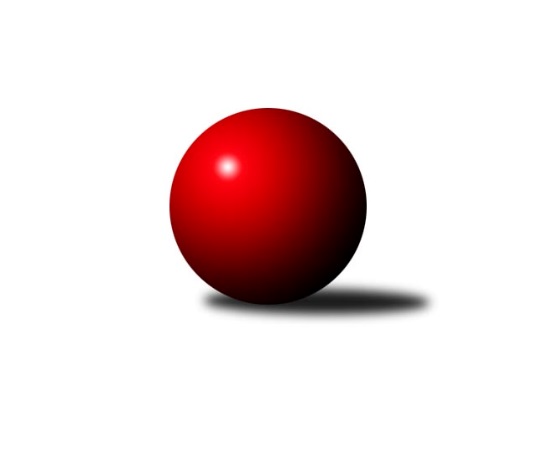 Č.8Ročník 2016/2017	9.6.2024 Krajský přebor MS 2016/2017Statistika 8. kolaTabulka družstev:		družstvo	záp	výh	rem	proh	skore	sety	průměr	body	plné	dorážka	chyby	1.	KK Hranice ˝A˝	8	6	0	2	43.0 : 21.0 	(54.5 : 41.5)	2483	12	1734	749	36.8	2.	Kuželky Horní Benešov	8	6	0	2	41.5 : 22.5 	(57.5 : 38.5)	2389	12	1664	725	47	3.	TJ Sokol Bohumín ˝B˝	8	6	0	2	40.0 : 24.0 	(55.0 : 41.0)	2466	12	1704	762	33	4.	TJ VOKD Poruba ˝A˝	8	5	0	3	35.0 : 29.0 	(55.0 : 41.0)	2458	10	1705	753	41.4	5.	TJ Spartak Bílovec ˝A˝	8	5	0	3	34.5 : 29.5 	(51.0 : 45.0)	2489	10	1711	778	35.8	6.	KK Minerva Opava ˝B˝	8	4	0	4	35.0 : 29.0 	(49.0 : 47.0)	2435	8	1706	729	37.5	7.	TJ Unie Hlubina˝B˝	8	4	0	4	32.0 : 32.0 	(49.0 : 47.0)	2434	8	1702	732	40.3	8.	TJ Sokol Bohumín˝C˝	8	4	0	4	29.0 : 35.0 	(45.0 : 51.0)	2435	8	1720	714	44	9.	TJ Nový Jičín ˝A˝	8	3	0	5	28.5 : 35.5 	(44.5 : 51.5)	2355	6	1660	695	46	10.	TJ Sokol Sedlnice ˝B˝	8	3	0	5	28.5 : 35.5 	(43.5 : 52.5)	2451	6	1699	752	36.5	11.	TJ Opava ˝C˝	8	2	0	6	24.0 : 40.0 	(44.0 : 52.0)	2469	4	1719	750	42.4	12.	TJ VOKD Poruba ˝B˝	8	0	0	8	13.0 : 51.0 	(28.0 : 68.0)	2355	0	1684	672	64.3Tabulka doma:		družstvo	záp	výh	rem	proh	skore	sety	průměr	body	maximum	minimum	1.	Kuželky Horní Benešov	5	5	0	0	32.5 : 7.5 	(39.5 : 20.5)	2530	10	2624	2443	2.	KK Minerva Opava ˝B˝	4	4	0	0	28.0 : 4.0 	(35.0 : 13.0)	2655	8	2691	2608	3.	TJ Unie Hlubina˝B˝	5	4	0	1	26.0 : 14.0 	(36.0 : 24.0)	2509	8	2553	2480	4.	TJ VOKD Poruba ˝A˝	5	4	0	1	26.0 : 14.0 	(35.5 : 24.5)	2449	8	2515	2392	5.	TJ Sokol Bohumín˝C˝	5	4	0	1	25.0 : 15.0 	(31.0 : 29.0)	2459	8	2515	2390	6.	TJ Sokol Bohumín ˝B˝	3	3	0	0	19.5 : 4.5 	(24.5 : 11.5)	2501	6	2532	2464	7.	TJ Spartak Bílovec ˝A˝	3	3	0	0	19.0 : 5.0 	(25.5 : 10.5)	2608	6	2637	2575	8.	KK Hranice ˝A˝	4	3	0	1	23.0 : 9.0 	(27.0 : 21.0)	2450	6	2501	2413	9.	TJ Nový Jičín ˝A˝	4	3	0	1	22.5 : 9.5 	(30.5 : 17.5)	2449	6	2503	2374	10.	TJ Sokol Sedlnice ˝B˝	4	2	0	2	16.0 : 16.0 	(22.0 : 26.0)	2456	4	2552	2390	11.	TJ Opava ˝C˝	3	1	0	2	11.0 : 13.0 	(17.0 : 19.0)	2557	2	2570	2532	12.	TJ VOKD Poruba ˝B˝	3	0	0	3	9.0 : 15.0 	(13.5 : 22.5)	2314	0	2349	2280Tabulka venku:		družstvo	záp	výh	rem	proh	skore	sety	průměr	body	maximum	minimum	1.	KK Hranice ˝A˝	4	3	0	1	20.0 : 12.0 	(27.5 : 20.5)	2491	6	2577	2395	2.	TJ Sokol Bohumín ˝B˝	5	3	0	2	20.5 : 19.5 	(30.5 : 29.5)	2459	6	2504	2397	3.	TJ Spartak Bílovec ˝A˝	5	2	0	3	15.5 : 24.5 	(25.5 : 34.5)	2466	4	2524	2388	4.	TJ VOKD Poruba ˝A˝	3	1	0	2	9.0 : 15.0 	(19.5 : 16.5)	2461	2	2582	2349	5.	Kuželky Horní Benešov	3	1	0	2	9.0 : 15.0 	(18.0 : 18.0)	2318	2	2353	2300	6.	TJ Sokol Sedlnice ˝B˝	4	1	0	3	12.5 : 19.5 	(21.5 : 26.5)	2450	2	2576	2318	7.	TJ Opava ˝C˝	5	1	0	4	13.0 : 27.0 	(27.0 : 33.0)	2451	2	2544	2312	8.	TJ Unie Hlubina˝B˝	3	0	0	3	6.0 : 18.0 	(13.0 : 23.0)	2409	0	2469	2325	9.	TJ Sokol Bohumín˝C˝	3	0	0	3	4.0 : 20.0 	(14.0 : 22.0)	2444	0	2496	2343	10.	KK Minerva Opava ˝B˝	4	0	0	4	7.0 : 25.0 	(14.0 : 34.0)	2380	0	2488	2213	11.	TJ Nový Jičín ˝A˝	4	0	0	4	6.0 : 26.0 	(14.0 : 34.0)	2331	0	2359	2291	12.	TJ VOKD Poruba ˝B˝	5	0	0	5	4.0 : 36.0 	(14.5 : 45.5)	2363	0	2431	2308Tabulka podzimní části:		družstvo	záp	výh	rem	proh	skore	sety	průměr	body	doma	venku	1.	KK Hranice ˝A˝	8	6	0	2	43.0 : 21.0 	(54.5 : 41.5)	2483	12 	3 	0 	1 	3 	0 	1	2.	Kuželky Horní Benešov	8	6	0	2	41.5 : 22.5 	(57.5 : 38.5)	2389	12 	5 	0 	0 	1 	0 	2	3.	TJ Sokol Bohumín ˝B˝	8	6	0	2	40.0 : 24.0 	(55.0 : 41.0)	2466	12 	3 	0 	0 	3 	0 	2	4.	TJ VOKD Poruba ˝A˝	8	5	0	3	35.0 : 29.0 	(55.0 : 41.0)	2458	10 	4 	0 	1 	1 	0 	2	5.	TJ Spartak Bílovec ˝A˝	8	5	0	3	34.5 : 29.5 	(51.0 : 45.0)	2489	10 	3 	0 	0 	2 	0 	3	6.	KK Minerva Opava ˝B˝	8	4	0	4	35.0 : 29.0 	(49.0 : 47.0)	2435	8 	4 	0 	0 	0 	0 	4	7.	TJ Unie Hlubina˝B˝	8	4	0	4	32.0 : 32.0 	(49.0 : 47.0)	2434	8 	4 	0 	1 	0 	0 	3	8.	TJ Sokol Bohumín˝C˝	8	4	0	4	29.0 : 35.0 	(45.0 : 51.0)	2435	8 	4 	0 	1 	0 	0 	3	9.	TJ Nový Jičín ˝A˝	8	3	0	5	28.5 : 35.5 	(44.5 : 51.5)	2355	6 	3 	0 	1 	0 	0 	4	10.	TJ Sokol Sedlnice ˝B˝	8	3	0	5	28.5 : 35.5 	(43.5 : 52.5)	2451	6 	2 	0 	2 	1 	0 	3	11.	TJ Opava ˝C˝	8	2	0	6	24.0 : 40.0 	(44.0 : 52.0)	2469	4 	1 	0 	2 	1 	0 	4	12.	TJ VOKD Poruba ˝B˝	8	0	0	8	13.0 : 51.0 	(28.0 : 68.0)	2355	0 	0 	0 	3 	0 	0 	5Tabulka jarní části:		družstvo	záp	výh	rem	proh	skore	sety	průměr	body	doma	venku	1.	TJ Sokol Bohumín ˝B˝	0	0	0	0	0.0 : 0.0 	(0.0 : 0.0)	0	0 	0 	0 	0 	0 	0 	0 	2.	TJ Spartak Bílovec ˝A˝	0	0	0	0	0.0 : 0.0 	(0.0 : 0.0)	0	0 	0 	0 	0 	0 	0 	0 	3.	TJ Unie Hlubina˝B˝	0	0	0	0	0.0 : 0.0 	(0.0 : 0.0)	0	0 	0 	0 	0 	0 	0 	0 	4.	TJ Sokol Bohumín˝C˝	0	0	0	0	0.0 : 0.0 	(0.0 : 0.0)	0	0 	0 	0 	0 	0 	0 	0 	5.	Kuželky Horní Benešov	0	0	0	0	0.0 : 0.0 	(0.0 : 0.0)	0	0 	0 	0 	0 	0 	0 	0 	6.	KK Minerva Opava ˝B˝	0	0	0	0	0.0 : 0.0 	(0.0 : 0.0)	0	0 	0 	0 	0 	0 	0 	0 	7.	KK Hranice ˝A˝	0	0	0	0	0.0 : 0.0 	(0.0 : 0.0)	0	0 	0 	0 	0 	0 	0 	0 	8.	TJ Opava ˝C˝	0	0	0	0	0.0 : 0.0 	(0.0 : 0.0)	0	0 	0 	0 	0 	0 	0 	0 	9.	TJ Nový Jičín ˝A˝	0	0	0	0	0.0 : 0.0 	(0.0 : 0.0)	0	0 	0 	0 	0 	0 	0 	0 	10.	TJ Sokol Sedlnice ˝B˝	0	0	0	0	0.0 : 0.0 	(0.0 : 0.0)	0	0 	0 	0 	0 	0 	0 	0 	11.	TJ VOKD Poruba ˝B˝	0	0	0	0	0.0 : 0.0 	(0.0 : 0.0)	0	0 	0 	0 	0 	0 	0 	0 	12.	TJ VOKD Poruba ˝A˝	0	0	0	0	0.0 : 0.0 	(0.0 : 0.0)	0	0 	0 	0 	0 	0 	0 	0 Zisk bodů pro družstvo:		jméno hráče	družstvo	body	zápasy	v %	dílčí body	sety	v %	1.	Martin Weiss 	Kuželky Horní Benešov 	7	/	7	(100%)	12	/	14	(86%)	2.	Petr Pavelka st 	KK Hranice ˝A˝ 	7	/	8	(88%)	12	/	16	(75%)	3.	František Opravil 	KK Hranice ˝A˝ 	7	/	8	(88%)	11	/	16	(69%)	4.	Jan Strnadel 	KK Minerva Opava ˝B˝ 	7	/	8	(88%)	11	/	16	(69%)	5.	Anna Ledvinová 	KK Hranice ˝A˝ 	7	/	8	(88%)	11	/	16	(69%)	6.	Pavel Marek 	TJ Unie Hlubina˝B˝ 	6	/	7	(86%)	10	/	14	(71%)	7.	Roman Honl 	TJ Sokol Bohumín ˝B˝ 	6	/	7	(86%)	10	/	14	(71%)	8.	Lada Péli 	TJ Sokol Bohumín ˝B˝ 	6	/	8	(75%)	11.5	/	16	(72%)	9.	Jiří Kratoš 	TJ VOKD Poruba ˝A˝ 	6	/	8	(75%)	11.5	/	16	(72%)	10.	Karel Šnajdárek 	TJ Spartak Bílovec ˝A˝ 	6	/	8	(75%)	11	/	16	(69%)	11.	Jan Pospěch 	TJ Nový Jičín ˝A˝ 	6	/	8	(75%)	9	/	16	(56%)	12.	Jaromír Martiník 	Kuželky Horní Benešov 	5.5	/	8	(69%)	12.5	/	16	(78%)	13.	Pavel Hrabec 	TJ VOKD Poruba ˝A˝ 	5	/	6	(83%)	9	/	12	(75%)	14.	Břetislav Mrkvica 	TJ Opava ˝C˝ 	5	/	6	(83%)	8.5	/	12	(71%)	15.	Ladislav Petr 	TJ Sokol Sedlnice ˝B˝ 	5	/	7	(71%)	11	/	14	(79%)	16.	Miroslav Procházka 	Kuželky Horní Benešov 	5	/	7	(71%)	8	/	14	(57%)	17.	Martin Koraba 	Kuželky Horní Benešov 	5	/	8	(63%)	12	/	16	(75%)	18.	Barbora Janyšková 	TJ Sokol Sedlnice ˝B˝ 	5	/	8	(63%)	8.5	/	16	(53%)	19.	Jana Martínková 	KK Minerva Opava ˝B˝ 	4	/	5	(80%)	7	/	10	(70%)	20.	Richard Šimek 	TJ VOKD Poruba ˝A˝ 	4	/	5	(80%)	6	/	10	(60%)	21.	Jan Král 	KK Minerva Opava ˝B˝ 	4	/	5	(80%)	6	/	10	(60%)	22.	Jan Žídek 	TJ VOKD Poruba ˝A˝ 	4	/	6	(67%)	8.5	/	12	(71%)	23.	Martina Honlová 	TJ Sokol Bohumín ˝B˝ 	4	/	6	(67%)	8	/	12	(67%)	24.	Josef Kyjovský 	TJ Unie Hlubina˝B˝ 	4	/	6	(67%)	7	/	12	(58%)	25.	David Binar 	TJ Spartak Bílovec ˝A˝ 	4	/	6	(67%)	6	/	12	(50%)	26.	Stanislav Sliwka 	TJ Sokol Bohumín˝C˝ 	4	/	6	(67%)	5.5	/	12	(46%)	27.	Jaroslav Ledvina 	KK Hranice ˝A˝ 	4	/	7	(57%)	7.5	/	14	(54%)	28.	Renáta Janyšková 	TJ Sokol Sedlnice ˝B˝ 	4	/	7	(57%)	6.5	/	14	(46%)	29.	Tomáš Binar 	TJ Spartak Bílovec ˝A˝ 	4	/	8	(50%)	9.5	/	16	(59%)	30.	Tomáš Král 	KK Minerva Opava ˝B˝ 	4	/	8	(50%)	9	/	16	(56%)	31.	Jaromír Piska 	TJ Sokol Bohumín ˝B˝ 	4	/	8	(50%)	8.5	/	16	(53%)	32.	Jiří Terrich 	KK Hranice ˝A˝ 	4	/	8	(50%)	8	/	16	(50%)	33.	Karel Škrobánek 	TJ Opava ˝C˝ 	4	/	8	(50%)	8	/	16	(50%)	34.	Filip Sýkora 	TJ Spartak Bílovec ˝A˝ 	3.5	/	4	(88%)	5	/	8	(63%)	35.	Dalibor Hamrozy 	TJ Sokol Bohumín ˝B˝ 	3.5	/	5	(70%)	6.5	/	10	(65%)	36.	Libor Jurečka 	TJ Nový Jičín ˝A˝ 	3.5	/	8	(44%)	7	/	16	(44%)	37.	Michaela Tobolová 	TJ Sokol Sedlnice ˝B˝ 	3.5	/	8	(44%)	5.5	/	16	(34%)	38.	Vlastimil Kotrla 	Kuželky Horní Benešov 	3	/	3	(100%)	4	/	6	(67%)	39.	Milan Zezulka 	TJ Spartak Bílovec ˝A˝ 	3	/	4	(75%)	6	/	8	(75%)	40.	Ivana Volná 	TJ Nový Jičín ˝A˝ 	3	/	4	(75%)	5	/	8	(63%)	41.	Renáta Smijová 	KK Minerva Opava ˝B˝ 	3	/	5	(60%)	5	/	10	(50%)	42.	Jaroslav Hrabuška 	TJ VOKD Poruba ˝B˝ 	3	/	5	(60%)	4	/	10	(40%)	43.	Alfréd Hermann 	TJ Sokol Bohumín˝C˝ 	3	/	6	(50%)	7.5	/	12	(63%)	44.	Václav Rábl 	TJ Unie Hlubina˝B˝ 	3	/	6	(50%)	7	/	12	(58%)	45.	Tomáš Valíček 	TJ Opava ˝C˝ 	3	/	6	(50%)	7	/	12	(58%)	46.	Jiří Madecký 	TJ Nový Jičín ˝A˝ 	3	/	6	(50%)	5	/	12	(42%)	47.	Lucie Bogdanowiczová 	TJ Sokol Bohumín˝C˝ 	3	/	7	(43%)	8	/	14	(57%)	48.	Rudolf Tvrdoň 	TJ Opava ˝C˝ 	3	/	7	(43%)	7	/	14	(50%)	49.	Václav Kladiva 	TJ Sokol Bohumín˝C˝ 	3	/	7	(43%)	6.5	/	14	(46%)	50.	Pavel Plaček 	TJ Sokol Bohumín˝C˝ 	3	/	7	(43%)	5	/	14	(36%)	51.	Roman Grüner 	TJ Unie Hlubina˝B˝ 	3	/	7	(43%)	5	/	14	(36%)	52.	Lukáš Trojek 	TJ VOKD Poruba ˝B˝ 	3	/	7	(43%)	5	/	14	(36%)	53.	Josef Hájek 	TJ Unie Hlubina˝B˝ 	3	/	8	(38%)	7.5	/	16	(47%)	54.	Klára Tobolová 	TJ Sokol Sedlnice ˝B˝ 	3	/	8	(38%)	7	/	16	(44%)	55.	Radek Chovanec 	TJ Nový Jičín ˝A˝ 	3	/	8	(38%)	6.5	/	16	(41%)	56.	Jaroslav Klus 	TJ Sokol Bohumín˝C˝ 	3	/	8	(38%)	6.5	/	16	(41%)	57.	Barbora Víchová 	TJ Opava ˝C˝ 	2	/	4	(50%)	2	/	8	(25%)	58.	Dana Lamichová 	TJ Opava ˝C˝ 	2	/	5	(40%)	5	/	10	(50%)	59.	Jaroslav Lakomý 	Kuželky Horní Benešov 	2	/	5	(40%)	3	/	10	(30%)	60.	Jan Míka 	TJ VOKD Poruba ˝A˝ 	2	/	6	(33%)	6.5	/	12	(54%)	61.	Radek Škarka 	TJ Nový Jičín ˝A˝ 	2	/	6	(33%)	6	/	12	(50%)	62.	Zdeněk Štohanzl 	KK Minerva Opava ˝B˝ 	2	/	6	(33%)	6	/	12	(50%)	63.	Vladimír Štacha 	TJ Spartak Bílovec ˝A˝ 	2	/	6	(33%)	5.5	/	12	(46%)	64.	Antonín Fabík 	TJ Spartak Bílovec ˝A˝ 	2	/	6	(33%)	5	/	12	(42%)	65.	Petr Frank 	KK Minerva Opava ˝B˝ 	2	/	6	(33%)	2	/	12	(17%)	66.	Pavel Krompolc 	TJ Unie Hlubina˝B˝ 	2	/	7	(29%)	4.5	/	14	(32%)	67.	Michal Bezruč 	TJ VOKD Poruba ˝A˝ 	2	/	8	(25%)	6	/	16	(38%)	68.	Rostislav Kletenský 	TJ Sokol Sedlnice ˝B˝ 	2	/	8	(25%)	5	/	16	(31%)	69.	René Světlík 	TJ Sokol Bohumín ˝B˝ 	1.5	/	5	(30%)	5	/	10	(50%)	70.	Petr Oravec 	TJ VOKD Poruba ˝A˝ 	1	/	1	(100%)	2	/	2	(100%)	71.	Miroslava Ševčíková 	TJ Sokol Bohumín˝C˝ 	1	/	1	(100%)	2	/	2	(100%)	72.	Kamila Skopalová 	TJ VOKD Poruba ˝B˝ 	1	/	1	(100%)	2	/	2	(100%)	73.	Zdeněk Hebda 	TJ VOKD Poruba ˝B˝ 	1	/	1	(100%)	1.5	/	2	(75%)	74.	Rudolf Riezner 	TJ Unie Hlubina˝B˝ 	1	/	1	(100%)	1	/	2	(50%)	75.	Petr Chodura 	TJ Unie Hlubina˝B˝ 	1	/	2	(50%)	3	/	4	(75%)	76.	Jana Martiníková 	Kuželky Horní Benešov 	1	/	2	(50%)	3	/	4	(75%)	77.	Štefan Dendis 	TJ Sokol Bohumín ˝B˝ 	1	/	2	(50%)	2	/	4	(50%)	78.	Lukáš Modlitba 	TJ Sokol Bohumín ˝B˝ 	1	/	2	(50%)	2	/	4	(50%)	79.	Jana Hrňová 	TJ Nový Jičín ˝A˝ 	1	/	2	(50%)	2	/	4	(50%)	80.	Radim Konečný 	TJ Unie Hlubina˝B˝ 	1	/	3	(33%)	4	/	6	(67%)	81.	Zdeněk Mžik 	TJ VOKD Poruba ˝B˝ 	1	/	3	(33%)	3.5	/	6	(58%)	82.	Vratislav Kolář 	KK Hranice ˝A˝ 	1	/	3	(33%)	2	/	6	(33%)	83.	David Schiedek 	Kuželky Horní Benešov 	1	/	4	(25%)	2.5	/	8	(31%)	84.	Zdeňka Terrichová 	KK Hranice ˝A˝ 	1	/	4	(25%)	1	/	8	(13%)	85.	Vojtěch Turlej 	TJ VOKD Poruba ˝B˝ 	1	/	4	(25%)	1	/	8	(13%)	86.	Jan Stuš 	TJ Sokol Bohumín˝C˝ 	1	/	5	(20%)	4	/	10	(40%)	87.	Jana Tvrdoňová 	TJ Opava ˝C˝ 	1	/	5	(20%)	4	/	10	(40%)	88.	Karel Vágner 	KK Minerva Opava ˝B˝ 	1	/	5	(20%)	3	/	10	(30%)	89.	Libor Krajčí 	TJ Sokol Bohumín ˝B˝ 	1	/	5	(20%)	1.5	/	10	(15%)	90.	Marek Číž 	TJ VOKD Poruba ˝B˝ 	1	/	6	(17%)	5	/	12	(42%)	91.	Martin Skopal 	TJ VOKD Poruba ˝A˝ 	1	/	6	(17%)	4.5	/	12	(38%)	92.	Ján Pelikán 	TJ Nový Jičín ˝A˝ 	1	/	6	(17%)	4	/	12	(33%)	93.	Antonín Chalcář 	TJ VOKD Poruba ˝B˝ 	1	/	6	(17%)	2	/	12	(17%)	94.	Helena Hýžová 	TJ VOKD Poruba ˝B˝ 	1	/	6	(17%)	2	/	12	(17%)	95.	Milan Pčola 	TJ VOKD Poruba ˝B˝ 	0	/	1	(0%)	1	/	2	(50%)	96.	Dominika Vinklarová 	KK Hranice ˝A˝ 	0	/	1	(0%)	1	/	2	(50%)	97.	Ota Beňo 	TJ Spartak Bílovec ˝A˝ 	0	/	1	(0%)	1	/	2	(50%)	98.	Radim Bezruč 	TJ VOKD Poruba ˝B˝ 	0	/	1	(0%)	1	/	2	(50%)	99.	Libor Pšenica 	TJ Unie Hlubina˝B˝ 	0	/	1	(0%)	0	/	2	(0%)	100.	David Juřica 	TJ Sokol Sedlnice ˝B˝ 	0	/	1	(0%)	0	/	2	(0%)	101.	Petr Schwalbe 	TJ Opava ˝C˝ 	0	/	1	(0%)	0	/	2	(0%)	102.	Helena Martinčáková 	TJ VOKD Poruba ˝B˝ 	0	/	1	(0%)	0	/	2	(0%)	103.	Adéla Sobotíková 	TJ Sokol Sedlnice ˝B˝ 	0	/	1	(0%)	0	/	2	(0%)	104.	Milan Binar 	TJ Spartak Bílovec ˝A˝ 	0	/	2	(0%)	1	/	4	(25%)	105.	Rostislav Klazar 	TJ Spartak Bílovec ˝A˝ 	0	/	2	(0%)	1	/	4	(25%)	106.	Roman Klímek 	TJ VOKD Poruba ˝B˝ 	0	/	5	(0%)	0	/	10	(0%)	107.	Václav Boháčík 	TJ Opava ˝C˝ 	0	/	6	(0%)	2.5	/	12	(21%)Průměry na kuželnách:		kuželna	průměr	plné	dorážka	chyby	výkon na hráče	1.	Minerva Opava, 1-2	2556	1783	773	35.6	(426.1)	2.	TJ Opava, 1-4	2555	1757	797	37.5	(425.8)	3.	TJ Spartak Bílovec, 1-2	2540	1764	775	38.5	(423.4)	4.	TJ Unie Hlubina, 1-2	2492	1730	762	34.5	(415.5)	5.	 Horní Benešov, 1-4	2470	1715	755	51.6	(411.8)	6.	TJ Sokol Sedlnice, 1-2	2452	1701	751	37.0	(408.8)	7.	TJ Sokol Bohumín, 1-4	2432	1697	735	45.1	(405.4)	8.	TJ Nový Jičín, 1-4	2420	1679	741	35.1	(403.5)	9.	KK Hranice, 1-2	2414	1675	739	38.5	(402.5)	10.	TJ VOKD Poruba, 1-4	2377	1667	709	51.8	(396.2)Nejlepší výkony na kuželnách:Minerva Opava, 1-2KK Minerva Opava ˝B˝	2691	7. kolo	Tomáš Král 	KK Minerva Opava ˝B˝	489	5. koloKK Minerva Opava ˝B˝	2670	5. kolo	Anna Ledvinová 	KK Hranice ˝A˝	487	7. koloKK Minerva Opava ˝B˝	2652	1. kolo	Tomáš Král 	KK Minerva Opava ˝B˝	483	1. koloKK Minerva Opava ˝B˝	2608	3. kolo	Tomáš Král 	KK Minerva Opava ˝B˝	466	7. koloKK Hranice ˝A˝	2577	7. kolo	Jan Král 	KK Minerva Opava ˝B˝	465	7. koloTJ Sokol Bohumín˝C˝	2496	5. kolo	Jan Král 	KK Minerva Opava ˝B˝	464	1. koloTJ Unie Hlubina˝B˝	2432	3. kolo	Jan Strnadel 	KK Minerva Opava ˝B˝	459	7. koloTJ VOKD Poruba ˝B˝	2325	1. kolo	Jan Strnadel 	KK Minerva Opava ˝B˝	454	5. kolo		. kolo	Renáta Smijová 	KK Minerva Opava ˝B˝	452	3. kolo		. kolo	Jana Martínková 	KK Minerva Opava ˝B˝	450	7. koloTJ Opava, 1-4TJ VOKD Poruba ˝A˝	2582	8. kolo	Karel Škrobánek 	TJ Opava ˝C˝	480	5. koloTJ Sokol Sedlnice ˝B˝	2576	5. kolo	Ladislav Petr 	TJ Sokol Sedlnice ˝B˝	468	5. koloTJ Opava ˝C˝	2570	5. kolo	Rudolf Tvrdoň 	TJ Opava ˝C˝	459	3. koloTJ Opava ˝C˝	2570	3. kolo	Břetislav Mrkvica 	TJ Opava ˝C˝	459	5. koloTJ Opava ˝C˝	2532	8. kolo	Dalibor Hamrozy 	TJ Sokol Bohumín ˝B˝	457	3. koloTJ Sokol Bohumín ˝B˝	2500	3. kolo	Lada Péli 	TJ Sokol Bohumín ˝B˝	450	3. kolo		. kolo	Renáta Janyšková 	TJ Sokol Sedlnice ˝B˝	450	5. kolo		. kolo	Jiří Kratoš 	TJ VOKD Poruba ˝A˝	444	8. kolo		. kolo	Břetislav Mrkvica 	TJ Opava ˝C˝	444	8. kolo		. kolo	Jana Tvrdoňová 	TJ Opava ˝C˝	443	8. koloTJ Spartak Bílovec, 1-2TJ Spartak Bílovec ˝A˝	2637	1. kolo	David Binar 	TJ Spartak Bílovec ˝A˝	492	1. koloTJ Spartak Bílovec ˝A˝	2612	3. kolo	Tomáš Binar 	TJ Spartak Bílovec ˝A˝	460	1. koloTJ Spartak Bílovec ˝A˝	2575	8. kolo	Karel Šnajdárek 	TJ Spartak Bílovec ˝A˝	455	8. koloTJ Opava ˝C˝	2544	1. kolo	Milan Zezulka 	TJ Spartak Bílovec ˝A˝	452	1. koloKK Minerva Opava ˝B˝	2488	8. kolo	David Binar 	TJ Spartak Bílovec ˝A˝	448	3. koloTJ VOKD Poruba ˝B˝	2386	3. kolo	Milan Zezulka 	TJ Spartak Bílovec ˝A˝	448	8. kolo		. kolo	Tomáš Valíček 	TJ Opava ˝C˝	446	1. kolo		. kolo	Karel Šnajdárek 	TJ Spartak Bílovec ˝A˝	445	1. kolo		. kolo	Vladimír Štacha 	TJ Spartak Bílovec ˝A˝	441	3. kolo		. kolo	Tomáš Král 	KK Minerva Opava ˝B˝	441	8. koloTJ Unie Hlubina, 1-2KK Hranice ˝A˝	2565	4. kolo	Dana Lamichová 	TJ Opava ˝C˝	455	6. koloTJ Unie Hlubina˝B˝	2553	6. kolo	Václav Rábl 	TJ Unie Hlubina˝B˝	455	5. koloTJ Unie Hlubina˝B˝	2541	5. kolo	Kamila Skopalová 	TJ VOKD Poruba ˝B˝	451	7. koloTJ Opava ˝C˝	2522	6. kolo	Pavel Marek 	TJ Unie Hlubina˝B˝	442	7. koloTJ Unie Hlubina˝B˝	2489	7. kolo	Jan Žídek 	TJ VOKD Poruba ˝A˝	440	2. koloTJ Unie Hlubina˝B˝	2483	4. kolo	Pavel Marek 	TJ Unie Hlubina˝B˝	438	6. koloTJ Unie Hlubina˝B˝	2480	2. kolo	Jaroslav Ledvina 	KK Hranice ˝A˝	436	4. koloTJ VOKD Poruba ˝A˝	2451	2. kolo	Pavel Marek 	TJ Unie Hlubina˝B˝	436	2. koloTJ VOKD Poruba ˝B˝	2431	7. kolo	Anna Ledvinová 	KK Hranice ˝A˝	436	4. koloTJ Spartak Bílovec ˝A˝	2414	5. kolo	Radim Konečný 	TJ Unie Hlubina˝B˝	435	6. kolo Horní Benešov, 1-4Kuželky Horní Benešov	2624	1. kolo	Jaromír Martiník 	Kuželky Horní Benešov	475	4. koloKuželky Horní Benešov	2603	6. kolo	Jaromír Martiník 	Kuželky Horní Benešov	470	6. koloTJ Spartak Bílovec ˝A˝	2524	6. kolo	Jaromír Martiník 	Kuželky Horní Benešov	463	1. koloKuželky Horní Benešov	2503	4. kolo	Vlastimil Kotrla 	Kuželky Horní Benešov	461	1. koloKuželky Horní Benešov	2476	2. kolo	Martin Weiss 	Kuželky Horní Benešov	453	6. koloKK Minerva Opava ˝B˝	2446	4. kolo	Martin Weiss 	Kuželky Horní Benešov	451	4. koloKuželky Horní Benešov	2443	7. kolo	Jana Martínková 	KK Minerva Opava ˝B˝	449	4. koloTJ Sokol Bohumín ˝B˝	2421	7. kolo	Jaromír Martiník 	Kuželky Horní Benešov	446	2. koloTJ Sokol Bohumín˝C˝	2343	2. kolo	Roman Honl 	TJ Sokol Bohumín ˝B˝	444	7. koloTJ Nový Jičín ˝A˝	2325	1. kolo	Martin Weiss 	Kuželky Horní Benešov	443	1. koloTJ Sokol Sedlnice, 1-2TJ Sokol Sedlnice ˝B˝	2552	8. kolo	Klára Tobolová 	TJ Sokol Sedlnice ˝B˝	463	8. koloTJ Spartak Bílovec ˝A˝	2484	4. kolo	Pavel Marek 	TJ Unie Hlubina˝B˝	447	8. koloTJ Sokol Bohumín ˝B˝	2474	6. kolo	Pavel Krompolc 	TJ Unie Hlubina˝B˝	446	8. koloTJ Unie Hlubina˝B˝	2469	8. kolo	Roman Honl 	TJ Sokol Bohumín ˝B˝	442	6. koloTJ Sokol Sedlnice ˝B˝	2463	2. kolo	Rostislav Kletenský 	TJ Sokol Sedlnice ˝B˝	440	2. koloTJ Sokol Sedlnice ˝B˝	2419	6. kolo	Ladislav Petr 	TJ Sokol Sedlnice ˝B˝	440	2. koloTJ Sokol Sedlnice ˝B˝	2390	4. kolo	Karel Šnajdárek 	TJ Spartak Bílovec ˝A˝	439	4. koloKK Minerva Opava ˝B˝	2372	2. kolo	Rostislav Kletenský 	TJ Sokol Sedlnice ˝B˝	435	8. kolo		. kolo	Dalibor Hamrozy 	TJ Sokol Bohumín ˝B˝	434	6. kolo		. kolo	Vladimír Štacha 	TJ Spartak Bílovec ˝A˝	429	4. koloTJ Sokol Bohumín, 1-4TJ Sokol Bohumín ˝B˝	2532	8. kolo	Roman Honl 	TJ Sokol Bohumín ˝B˝	454	8. koloTJ Sokol Bohumín˝C˝	2515	4. kolo	Lucie Bogdanowiczová 	TJ Sokol Bohumín˝C˝	453	4. koloTJ Sokol Bohumín ˝B˝	2506	5. kolo	Jaromír Piska 	TJ Sokol Bohumín ˝B˝	449	8. koloTJ Sokol Bohumín˝C˝	2496	7. kolo	Jan Stuš 	TJ Sokol Bohumín˝C˝	446	8. koloTJ Sokol Bohumín˝C˝	2494	8. kolo	Jaroslav Klus 	TJ Sokol Bohumín˝C˝	445	4. koloTJ Sokol Bohumín˝C˝	2477	3. kolo	Jaroslav Klus 	TJ Sokol Bohumín˝C˝	442	3. koloTJ Opava ˝C˝	2472	7. kolo	Václav Rábl 	TJ Unie Hlubina˝B˝	442	1. koloTJ Sokol Bohumín ˝B˝	2464	2. kolo	Alfréd Hermann 	TJ Sokol Bohumín˝C˝	441	1. koloKK Hranice ˝A˝	2427	6. kolo	Lucie Bogdanowiczová 	TJ Sokol Bohumín˝C˝	440	8. koloTJ Sokol Bohumín˝C˝	2418	1. kolo	Roman Honl 	TJ Sokol Bohumín ˝B˝	439	5. koloTJ Nový Jičín, 1-4TJ Nový Jičín ˝A˝	2503	7. kolo	Jan Pospěch 	TJ Nový Jičín ˝A˝	444	2. koloTJ Sokol Sedlnice ˝B˝	2493	7. kolo	Lada Péli 	TJ Sokol Bohumín ˝B˝	440	4. koloTJ Nový Jičín ˝A˝	2463	2. kolo	Jiří Madecký 	TJ Nový Jičín ˝A˝	436	6. koloTJ Nový Jičín ˝A˝	2457	6. kolo	Roman Honl 	TJ Sokol Bohumín ˝B˝	434	4. koloTJ Sokol Bohumín ˝B˝	2397	4. kolo	Jana Hrňová 	TJ Nový Jičín ˝A˝	433	2. koloTJ Nový Jičín ˝A˝	2374	4. kolo	Radek Chovanec 	TJ Nový Jičín ˝A˝	430	7. koloTJ VOKD Poruba ˝B˝	2367	6. kolo	Ladislav Petr 	TJ Sokol Sedlnice ˝B˝	430	7. koloTJ Opava ˝C˝	2312	2. kolo	Libor Jurečka 	TJ Nový Jičín ˝A˝	425	7. kolo		. kolo	Michaela Tobolová 	TJ Sokol Sedlnice ˝B˝	425	7. kolo		. kolo	Klára Tobolová 	TJ Sokol Sedlnice ˝B˝	423	7. koloKK Hranice, 1-2TJ Sokol Bohumín ˝B˝	2504	1. kolo	František Opravil 	KK Hranice ˝A˝	450	1. koloKK Hranice ˝A˝	2501	1. kolo	Anna Ledvinová 	KK Hranice ˝A˝	443	3. koloKK Hranice ˝A˝	2459	3. kolo	René Světlík 	TJ Sokol Bohumín ˝B˝	439	1. koloKK Hranice ˝A˝	2428	5. kolo	Petr Pavelka st 	KK Hranice ˝A˝	439	1. koloKK Hranice ˝A˝	2413	8. kolo	František Opravil 	KK Hranice ˝A˝	433	8. koloTJ Sokol Sedlnice ˝B˝	2413	3. kolo	Anna Ledvinová 	KK Hranice ˝A˝	433	5. koloKuželky Horní Benešov	2310	5. kolo	Ladislav Petr 	TJ Sokol Sedlnice ˝B˝	430	3. koloTJ Nový Jičín ˝A˝	2291	8. kolo	Anna Ledvinová 	KK Hranice ˝A˝	429	1. kolo		. kolo	Jaromír Piska 	TJ Sokol Bohumín ˝B˝	429	1. kolo		. kolo	Barbora Janyšková 	TJ Sokol Sedlnice ˝B˝	425	3. koloTJ VOKD Poruba, 1-4TJ Spartak Bílovec ˝A˝	2518	7. kolo	David Binar 	TJ Spartak Bílovec ˝A˝	459	7. koloTJ VOKD Poruba ˝A˝	2515	7. kolo	Anna Ledvinová 	KK Hranice ˝A˝	455	2. koloTJ VOKD Poruba ˝A˝	2456	1. kolo	Břetislav Mrkvica 	TJ Opava ˝C˝	446	4. koloTJ VOKD Poruba ˝A˝	2455	6. kolo	Radek Škarka 	TJ Nový Jičín ˝A˝	438	5. koloTJ VOKD Poruba ˝A˝	2426	3. kolo	Jiří Kratoš 	TJ VOKD Poruba ˝A˝	438	1. koloTJ Opava ˝C˝	2404	4. kolo	Vlastimil Kotrla 	Kuželky Horní Benešov	438	3. koloKK Hranice ˝A˝	2395	2. kolo	Martin Weiss 	Kuželky Horní Benešov	436	3. koloTJ VOKD Poruba ˝A˝	2392	5. kolo	Jiří Kratoš 	TJ VOKD Poruba ˝A˝	433	7. koloKuželky Horní Benešov	2353	3. kolo	Vladimír Štacha 	TJ Spartak Bílovec ˝A˝	430	7. koloTJ Nový Jičín ˝A˝	2349	5. kolo	Milan Zezulka 	TJ Spartak Bílovec ˝A˝	429	7. koloČetnost výsledků:	8.0 : 0.0	3x	7.0 : 1.0	10x	6.5 : 1.5	1x	6.0 : 2.0	16x	5.5 : 2.5	2x	5.0 : 3.0	4x	3.0 : 5.0	7x	2.0 : 6.0	4x	1.0 : 7.0	1x